MATER ECCLESIAE CATHOLIC MULTI ACADEMY TRUST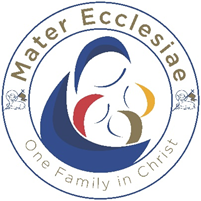 One Family In ChristDirectors and Governors Expenses PolicyOctober 2022Review Oct 2023Introduction Mater Ecclesiae Catholic Multi-Academy Trust (MECMAT) acknowledges the role of Directors and Governors in maintaining the strong Catholic ethos, setting the strategic direction and monitoring the performance of the Trust. Although the role is voluntary, the Trust wishes to provide a facility for Directors and Governors to be reimbursed for expenditure which they may incur in the course of their duties.This policy applies equally to all Directors and Governors within the Mater Ecclesiae Catholic Multi-Academy Trust and details which expenses are payable for attendance at ‘Approved Duties’. However, it is always open to any individual to choose whether or not to claim, irrespective of this policy.1.1	The expenses which may be claimed are summarised below:Travel expensesSubsistence expensesChildcare and baby-sitting expenses           Governor assistance           Miscellaneous expensesAll claims submitted for payment must be supported by a valid receipt.1.2	Approved DutiesThe following is a list of activities that the Catholic Multi-Academy Trust has deemed an ‘Approved Duty’ for the purpose of claiming expenses under this policy:Properly convened meetings of the Catholic Multi-Academy Trust and Local Governing BodiesOther duties designated by the Academy Trust or Local Governing Body, e.g. acting as a member of a panel convened for recruitment, disciplinary, pay or other approved reasonAttendance at a meeting or conference approved by the Local Governing BodyGovernors' formal visits to the school will qualify.It should be noted that casual visits to the Trust academies by any Director or Governor will not qualify for payment under this policy.1.3	Allowable ExpensesDirectors and Governors may only claim expenses in respect of actual expenditure incurred whilst attending the above meetings, undertaking training/development and otherwise acting on behalf of the Mater Ecclesiae Catholic Multi-Academy Trust. These expenses are not subject to tax as long as only actual expenditure is reimbursed and a valid receipt has been attached to the claim form.1.4	Expenses Not AllowedGovernors cannot claim ‘attendance allowances’ i.e. payment for actually attendingGoverning Body meetings;Governors may not be reimbursed for loss of earnings.Travel ExpensesConsideration should be given to the mode of transport to ensure that the most cost effective means of travel is used. The costs of travel by car should be checked against other forms of public transport including rail travel prior to the journey being made.All payments are on the basis that the journey was actually undertaken and expenditure necessarily incurred. Directors and Governors are encouraged to coordinate travel arrangements where possible to minimise the costs to the Mater Ecclesiae Catholic Multi-Academy Trust. If Directors and Governors share transport, only the driver is eligible to claim for the journey. The following may be claimed:Allowable Travel Claimsthe approved mileage rates currently in force as set out on HMRC websitethe actual cost of standard rate public transport including bus and train fares (cheap rate fares should be used where they are available)the actual cost of car parkingcongestion chargestaxi fares (in exceptional circumstances i.e. no other transport options available and attendance essential)Mileage claimable must be calculated on the basis of the shortest, most practical route for the journey. Where it is reasonable and practical to use public transport then Directors and Governors will be expected to do so.2.2	Travel Expenses Not AllowedUnder no circumstances will the Mater Ecclesiae Catholic Multi-Academy Trust reimburse car parking fines, speeding tickets, damage to a vehicle whilst on official duties or the costs associated with any offences under the Road Traffic Acts.Directors and Governors should only travel by air if approved in advance by the Catholic Multi-Academy Trust.Subsistence ExpensesUnder normal circumstances, no expenses will be provided for subsistence. However, if additional expenses are incurred because work as a Director or Governor requires taking meals (i.e. breakfast, lunch or dinner) whilst away on Trust business, reimbursement will be made for the food/drink items bought on the day claimed up to the amounts detailed below:Receipts must be submitted to support all claimsUnder no circumstances will the MECAMT reimburse payments in relation to the purchase of alcoholic beverages or permit claims where a free meal has been provided as part of the official duty.The Limitations on Reimbursement are: Attendance of more than 4 but less than 8 hours, the cost of 1 main mealAttendance of 8 hours or more but less than 12 hours, the cost of 2 main mealsAttendance of 12 hours or more, the cost of 3 main mealsChildcare and Baby-Sitting AllowancesDirectors and Governors may claim an allowance for childcare costs incurred on approved duties.The allowance will be the actual expenses incurred or a maximum of £5 per hour for each child.The Mater Ecclesiae Catholic Multi-Academy Trust will pay up to £50 per annum for this category of expense.Assistance AllowancesDirectors and Governors may claim an allowance for costs relating to additional needs incurred on approved duties. These may include:Support for the cost of a signerAudio equipmentBraille transcriptionTranslation of documentsThe Mater Ecclesiae Catholic Multi-Academy Trust will pay up to £50 per annum for this category of expense.Miscellaneous AllowancesDirectors and Governors may claim reasonable expenses for the following costs incurred in carrying out their approved duties:Photocopying or printingPC ink cartridgesStationery including paperPostageThe Mater Ecclesiae Catholic Multi-Academy Trust will pay up to £10 per annum of this category of expense.Payment of ExpensesExpense claims will only be paid if submitted on the approved form attached at Appendix 1 to this Policy. Unless substantial sums are involved, claims should be submitted termly in arrears and claim forms must be submitted to the Chair of the Mater Ecclesiae Catholic Multi-Academy Trust for Directors or the Chair of the Local Governing Body in the case of Governors for review and approval. The Vice-Chair in each case will authorise payments in respect of any claims made by the Chair.The Chair of the Mater Ecclesiae Catholic Multi-Academy Trust or Local Governing Body, Headteacher, Senior Finance Manager, Company Secretary and Academy Business Managers have the right to ask for additional evidence to support any expense claims made under this Policy. The Trust Operations Director will maintain a record of claims made including date, name, amount and reason for budget monitoring purposes. Directors and Governors’ expenses are subject to audit.All claims must be supported by a valid receipt, e.g. bus ticket, phone bill, till receipt, child care receipt etc. All receipts which contain VAT must be retained by the Academy in accordance with current VAT legislation (i.e. VAT receipts for fuel used on work journeys must be held for six years plus the current year) and be available for inspection by Audit or HM Revenue and Customs. In the case of telephone calls, an itemised phone bill must be provided where possible identifying the relevant calls where a claim is being made. Where an itemised bill is not available full details of the calls must be provided.Claims outstanding for more than six months will not be accepted.Publication of ExpensesIn the interests of openness and transparency, the Trust will publish details of all allowances and expenses paid to Directors and Governors on its public website.Policy ReviewThis policy will be reviewed annually and following any changes in relevant legislationAppendix 1 MATER ECCLESIAE CATHOLIC  MULTI ACADEMY TRUST CLAIM FORMI certify that the expenditure detailed overleaf was actually and necessarily incurred in connection with my duties as a Director/ Governor of	MECMAT Relevant receipts are attached to support my claim for reimbursement of expenses. Where mileage expenses are claimed I confirm that a motor vehicle policy is in place covering me to use the vehicle stated for business purposes which indemnifies the Academy Trust against third party claims.Signed	DateI confirm that I have checked and approved the expenses claimed overleafSigned Chair of Trust or Local Governing Body: ______________________________                                                                          Date: _____________________EXPENSES  CLAIM MilageMealsAudience:Directors and GovernorsApproved byFinance, Audit, Risk and Resources CommitteeDate of approvalOctober 2022Review:October 2023Version Number:1Version Date Approved byPeriod of attendanceMaximum Claim Limit (provided food is not provided)Breakfast Allowance for a duty of more than 4 hours concluding before 12 noon6.00Lunch allowance for a duty of more than 4 hours  concluding after 12  noon10.00Dinner Allowance for a duty of more than 4 hours concluding after  6pm14.00NAME: NAME: Address:Vehicle Details:Date Departure Time ReturnTimeStarting pointDestinationReason for attendanceNumber of miles claimedMileage allowance claimedTotal Mileage claimedDate Departure Time ReturnTimeReason for attendanceMeal claimedeg LunchMeal allowance claimedTotal meal allowance claimed